«УКРЛЕГПРОМ: ПРОМИСЛОВИЙ ДІАЛОГ З ВЛАДОЮ»Бізнес-форум легкої промисловості «У текстильному серці України: Черкащина»ПРОГРАМАм. Черкаси, вул. Верхня Горова, 145		09 червня 2021 р.Готель «Черкаси Палац» («Апельсин»), конференц-зал	11.00 – 13.00       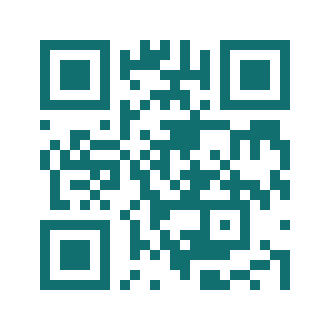                  * Виставкова експозиція кращих зразків продукції (манекенів) у конференц-залі10.00-11.00Реєстрація учасників. 11.00-11.10Відкриття Форуму. Привітання  учасниківПрем’єр-міністр України Д.А.Шмигаль (на узгодженні)Голова Черкаської ОДА О.О.СкічкоДискусійне обговорення актуальних проблем секторального розвиткуДержавні органи виконавчої влади, галузеві підприємства, організації, навчальні закладиДискусійне обговорення актуальних проблем секторального розвиткуДержавні органи виконавчої влади, галузеві підприємства, організації, навчальні заклади11.10-11.20Децентралізація: можливості повсюдного зростання для легкої промисловості та розвитку регіонуПрезидент-голова правління Асоціації «Укрлегпром» Т.Л.Ізовіт11.20-11.30Технічна модернізація і текстильні інновації від виробників матеріалівПраТ «Черкаський шовковий комбінат» ПрАТ «Стеблівська бавовняна прядильно-ткацька фабрика»11.30-11.40Механізми інвестиційної підтримки та експортні можливості ГУ ДПС  у Черкаській області та МП "Черкаси-центральний" Київської Митниці11.40-11.50Дистанційні та іміджеві заходи для кадрового забезпечення галузіНавчальні заклади, Черкаський ОЦЗ11.50-12.10Досвід МСБ Черкащини у задоволенні промислових і споживчих потреб ринку: одяг, взуття, хутрові і текстильні вироби, ЗІЗ ТОВ «Корсунь-Шевченківська швейна фабрика», ТОВ «Венето-Мед». інші підприємства 12.10-12.30Запитання – відповідь12.30-12.40Підведення підсумків. Святкова частинаСвяткова частина12.40-12.50Показ модних колекцій  (навчальні заклади, підприємства)12.50-13.00Нагородження кращих працівників галузі Черкаська облдержадміністрація та Асоціація «Укрлегпром»13.00-14.00Кава. Нетворкінг: бізнес, влада, освіта, рітейлпісля 14.00Екскурсія на підприємства Черкаської області  (за бажанням учасників)ПрАТ «Черкаський шовковий комбінат», інші.	